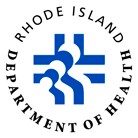 Residence: _____________________________________________________  Date of review: _____________________Surveyor name: ____________________________________________________________________________________Surveyor Instructions:  Observations of the following should be conducted during the survey.Required PostingsIndicate ComplianceIndicate ComplianceRequired PostingsYes (√)No (√)Administrator postingThe name and contact information of the current administrator shall be displayed in a conspicuous public area of the residence. Section 2.4.12 (C)Survey resultsHave prominently displayed a posting of the most recent State licensing survey of the assisted living residence. Section 2.4.18 (D) (2)Posted emergency plansEmergency steps of action shall be clearly outlined and posted in conspicuous locations throughout the residence. Section 2.4.30 (I)(1)Safety RequirementsIndicate ComplianceIndicate ComplianceSafety RequirementsYes (√)No (√)Lighting and safetyAll steps, stairs, and corridors shall be suitably lighted, both day and night. Stairs used by residents shall have banisters, hand rails, or other types of support. All stair treads shall be well maintained to prevent hazards. Section 2.4.27 (D)Heat relief (Review when applicable.)Requirements for heat relief are pursuant to R.I. Gen. Laws § 23-17.4-16.4. Section 2.4.27 (E). R.I. Gen. Laws § 23-17.4-16.4: Any ALR which does not provide air conditioning in every resident lodging unit shall provide an air-conditioned room or rooms in a residential section or sections of the facility to provide relief to residents when outdoor temperature exceeds 80° F.Halls and exitsHalls and exits shall be free from all encumbrances and/or impediments. Section 2.4.30 (A)Bedroom locksAll locks on bedrooms shall be operable by a master key, under the control of the person in charge, in accordance with sections 2.4.12 (B) 2.4.12 (C). Section 2.4.30 (B)Closet doorsEvery closet door latch shall be a type that cannot be locked from the inside. Section 2.4.30 (C)Bathroom doorsEvery bathroom door shall be designed to permit the opening of the locked door from outside in an emergency.Section 2.4.30 (D)Safety RequirementsIndicate ComplianceIndicate ComplianceSafety RequirementsYes (√)No (√)Portable cooking equipment and space heatersThere shall be no portable cooking equipment (employing flame, gasoline, kerosene, or exposed electrical heating elements) used in residents' rooms. Section 2.4.30 (E) There shall be no portable space heaters. Section 2.4.30 (F)SmokingProper safeguards shall be taken at all times against fire hazards involved in smoking. Section 2.4.30 (G)Access to telephoneA telephone shall be easily accessible to residents in the event of emergencies. (Payphones shall not be acceptable substitutes.) The telephone number of the local fire department and law enforcement agencies serving the residence shall be posted by each telephone. Section 2.4.30 (H)Fire extinguishersAppropriate fire extinguishers shall be installed on each occupied level and maintained in a usable condition and inspected at specified intervals as stipulated by manufacturers and the Division of Fire Safety. Section 2.4.30 (J)Date/Time/SourceNotes